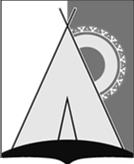 СОВЕТ ДЕПУТАТОВСЕЛЬСКОГО ПОСЕЛЕНИЯ РУССКИНСКАЯСургутского муниципального районаХанты - Мансийского автономного округа - ЮгрыРЕШЕНИЕ« 24 » марта  2021 года					                                              	 № 93д. РусскинскаяО внесении изменений в решениеСовета депутатов сельского поселения Русскинская от 22.12.2020 г. № 83"О бюджете сельского поселенияРусскинская на 2021 годи на плановый период 2022 и 2023 годов"В соответствии с Бюджетным кодексом Российской Федерации, Совет депутатов сельского поселения Русскинская решил:1. Внести в решение Совета депутатов сельского поселения Русскинская от 22.12.2020 г. №83 "О бюджете сельского поселения Русскинская на 2021 годи на плановый период 2022 и 2023 годов" следующие изменения:1.1. Пункт1 изложить в новой редакции:"1. Утвердить основные характеристики бюджета поселения на 2021 год:- общий объём доходов в сумме 52 млн. 169,3 тыс.рублей;          - общий объём расходов в сумме 66 млн.514,9 тыс.рублей;          - дефицит бюджета поселения 14млн.345,6 тыс.рублей;- верхний предел муниципального внутреннего долга на 01 января 2022 года в сумме 0 рублей, в том числе верхний предел долга по муниципальным гарантиям 0 рублей;- предельный объём муниципального внутреннего долга в сумме 0 рублей, в том числе предельный объём обязательств по муниципальным гарантиям 0 рублей."1.2. Приложения  3,15  изложить в новой редакции согласно приложениям 1, 2  к настоящему решению. 2.Настоящее решение опубликовать (обнародовать) в средствах массовой информации.3. Контроль за выполнением данного решения оставляю за собой.Глава сельского поселения Русскинская    					А.Н. Соболев